APPLICATION FOR SHOW SANCTION 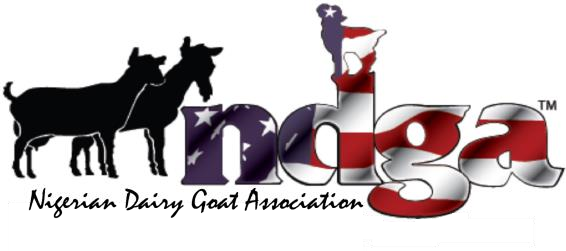 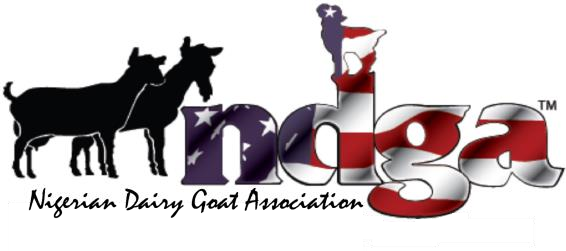 Kay Hollaway P.O. Box 611, Eureka, NV 89316 Kay@huntleys.org (775)385-7835 Make checks payable to: NDGA   Name of Show(s): _______________________________________________ Show Dates: ______________________  Sponsored by: ______________________________________ Location of Show: _____________________________  Judge(s): _______________________________________________________________________________________  (If a multiple judge show, Please list judges names in order of judging ex: Show #1 Judges Name, Show #2 Judges Name, etc.) Show Secretary: _____________________________ Phone #: ______________ Email: _______________________  Complete Mailing Address: _______________________________________________________________________  (Please include City, St and Zip) Show Chairperson (if different from Show Secretary): ___________________________________________________  Complete Mailing Address: ________________________________________________________________________  (Please include City, St and Zip) Telephone #: __________________________________ Email: ____________________________________________  SHOW INFORMATION Number of Open Shows: _____________  Number of Youth Shows: ________ (Open to all Youth 18 or younger with the exception of young adults who fall under the individuals with disabilities that are still enrolled in high school or part of an FFA program until age 21 )IF at a county or state fair must follow State rules.  Check which of the options you are applying for: Individual Sanctions are $15 each and include paperwork, Gr Ch and Reserve Ch Rosettes ____Jr Doe, ____Sr Doe, ____Dry Doe, ____Jr Buck, ____Sr Buck, ____Wether,  ____Combined Sr Does, ____ Combined Bucks Full set of sanctions include, Jr Doe, Sr Doe, Dry doe, Jr Buck, Sr Buck, Wether, _________Set of 6 sanctions with paperwork, Gr Ch and Res CH Rosettes, $55 (wethers are free with full set) _________Full set of 6 sanctions, paperwork only - no ribbons $15  _________Youth Only Shows with ribbons, full set is $55 1-5 place class ribbons will be included    _________1-5th place ribbons for Open shows are $4 per class, not per sanction. IE. Jr doe, 3-6 month old class 1-5 = $4Application must be received no less than 30 days prior to the show. Less than 30 days prior to the show there will be a late fee of $25 to be included with Application. Incomplete application will be returned for missing information. PLEASE make sure form is filled out completely and signed before sending. For shows using non NDGA Judges there will be a fee of $50 per non-NDGA Judge. Non NDGA judge will be required to fill out and sign a Judges Agreement (form can be found on the website http://www.ndga.org/judging-contract.html). This form must accompany the Application for Show Sanction if you are using a non-NDGA judge.  In order to process the sanction application, please include the following: Failure may delay sanctioning.  1. Class Schedule 2. Premium List (if applicable) 3. Check, PayPal or Money Order made out to NDGA.  4. Signed judge’s agreement for non NDGA judges. All owners must present an NDGA registration certificate for each goat entered at check in. Proof of ownership is the name on the registration certificate unless the new owner presents a completed transfer of ownership within the last 90 days, along with the original registration certificate. See NDGA Show Rules for complete details.  By signing and submitting this application, the officers, including the Superintendent of the Show, hereby obligate themselves to carry out the show rules of the Nigerian Dairy Goat Association (NDGA) and the officers of the show further certify that these rules will be observed without giving precedence to any other rules except those of the state in which the show is held.   _____________________________________________________________, _________________________________  Signature of Officer/Agent  	 	 	 	 	 	 	Title  Printed Name ___________________________________________________Total Amount Enclosed $ ______________ NDGA Office use only: Date Received _________________ Date Sent____________________ 